EQUAL OPPORTUNITIES MONITORING FORM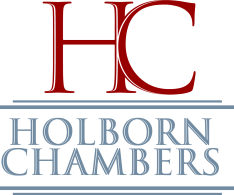 The information you give will be treated as strictly confidential and will be used only for Equal Opportunities monitoring purposes. This form will be separated from your application form and will not be used at any stage of the selection process.Post applied for: Sex:Age:Where did you see this job advertised?Do you consider yourself to have a disability*? If yes, please state the nature of disability.*The Disability Discrimination Act defines disability as “A physical or mental impairment which has a substantial long-term effect on the person’s ability to carry out normal day-to-day activities.”Ethnic Origin (please tick the relevant box below):White – British- Irish- Any other White backgroundMixed – White and Black Caribbean- White and Black African- Any other mixed backgroundBlack or Black British – Caribbean- African- Any other mixed backgroundAsian or Asian British – Indian- Pakistani- Bangladeshi- Any other Asian backgroundChinese or Other Ethnic Group – Chinese- Other Ethnic Group[* = please specify]Please return this form with your application.Thank you for your helping in completing this form.